Knowledge Organiser: Science –Light			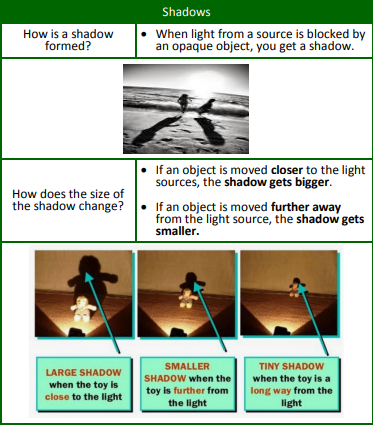 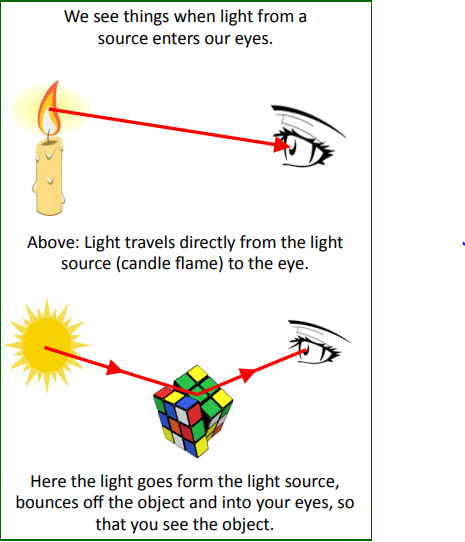 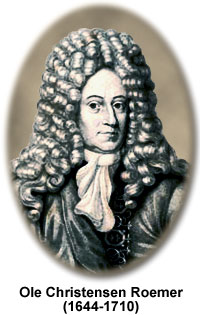 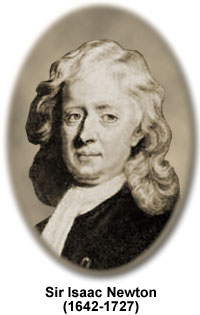 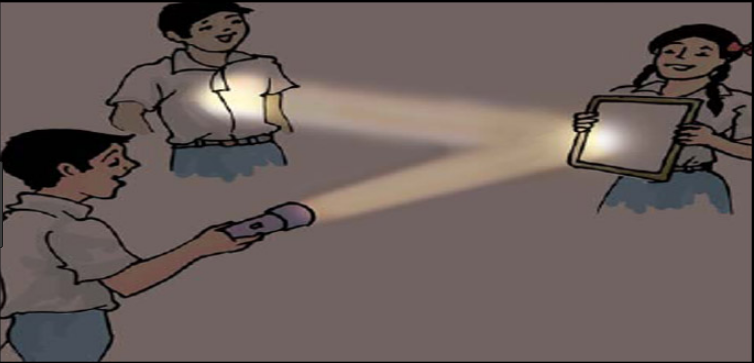 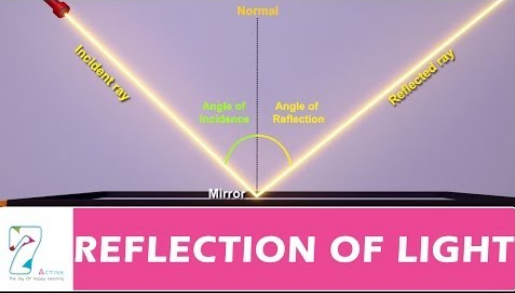 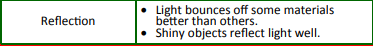 